ยื่นแบบแสดงรายการที่ดินภายใน ๓๐ วัน นับตั้งแต่วันที่เป็นเจ้าของที่ดินขึ้นใหม่ชำระภาษีท้องที่ตั้งแต่เดือนมกราคมถึงเดือนเมษายนของทุกปีป้าย หมายถึง ป้ายแสดงชื่อ ยี่ห้อ หรือเครื่องหมายที่ใช้ในการประกอบการค้า หรือประกอบกิจการอื่นเพื่อหารายได้ไม่ว่าจะแสดงหรือโฆษณาไว้ ที่วัตถุใดๆด้วยอักษร ภาพ หรือ เครื่องหมายที่เขียน แกะสลัก  จารึกหรือทำให้ปรากฏด้วยวิธีอื่นอัตราภาษีป้าย(๑) ป้ายที่มีอักษรไทยล้วน ให้คิดอัตรา ๓ บาท        : ๕๐๐  ตารางเซนติเมตร(๒) ป้ายที่มีอักษรไทยปนกับอักษรภาษาต่าง ประเทศ  และหรือเครื่องหมายอื่น  ให้คิดอัตรา            : ๕๐๐ ตารางเมตร (๓) ป้ายต่อไปให้คิดอัตรา ๔๐ บาท : ๕๐๐     ตารางเซนติเมตรป้ายที่ไม่มีอักษรไทยไม่ว่าจะภาพหรือเครื่องหมายใดหรือไม่ป้ายที่มีอักษรไทยบางส่วนหรือทั้งหมดอยู่      ใต้หรือต่ำกว่าอักษรต่างประเทศ(๔) ป้ายตาม (๑),(๒),(๓) เมื่อคำนวณพื้นที่ของป้ายแล้วถ้ามีอัตราที่ต้องเสียภาษีต่ำกว่าป้ายละ ๒๐๐  บาท ให้เสียภาษีป้ายละ ๒๐๐  บาทการยื่นแบบแสดงรายการเพื่อเสียภาษีป้ายให้แจ้งเจ้าของป้าย  หรือผู้ครอบครองป้าย   ยื่นแบบแสดงรายการเพื่อเสียภาษีป้าย ภายในเดือนมกราคม-มีนาคม ของทุกปี และชำระภาษีป้ายภายใน  ๑๕ วัน นับแต่วันที่ได้รับแจ้งการประเมินผู้ใดติดตั้งป้ายใหม่หลังเดือนมีนาคม หรือมีการแก้ไขเปลี่ยนแปลงพื้นที่ป้าย ข้อความภาพ ให้ยื่นแบบแสดงรายการเสียภาษีป้าย ภายใน ๑๕ วัน นับวันที่ติดตั้ง หรือเปลี่ยนแปลงแก้ไขในกรณีที่มีการโอนป้าย ให้ผู้รับโอนแจ้งการ  รับโอนเป็นหนังสือต่อเทศบาลภายใน ๓๐ วันพนักงานเจ้าหน้าที่อำนาจเรียกเก็บภาษีป้ายย้อนหลังได้ไม่เกินห้าปีผู้ใดจงใจไม่ยื่นแบบแสดงรายการภาษีป้าย   ต้องระวางโทษปรับตั้งแต่ ๕๐๐๐–๕๐,๐๐๐ บาทผู้ใดจงใจแจ้งข้อความอันเป็นเท็จ เพื่อหลีกเลี่ยงการเสียภาษีป้าย ต้องระวางโทษ     จำคุกไม่เกิน ๑ปี หรือปรับตั้งแต่             ๕๐๐๐–๕๐,๐๐๐ บาท หรือทั้งจำทั้งปรับ              หลักฐานที่ต้องนำไปแสดงรูปถ่ายป้ายสำเนาทะเบียนบ้านบัตรประจำตัวประชาชนใบเสร็จรับเงินปีสุดท้าย 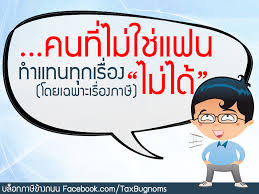 หลักฐานที่ต้องนำไปแสดงสำเนาโฉนดที่ดิน  หรือ  นส. ๓ ก.สำเนาทะเบียนบ้านบัตรประจำตัวประชาชนภาษีโรงเรือนและที่ดิน  หมายถึง ภาษีที่จัดเก็บจากโรงเรือน  หรือสิ่งปลูกสร้างอย่างอื่นๆ  กับที่ดิน   ซึ่งใช้ต่อเนื่องกับโรงเรือนหรือสิ่งปลูกสร้างนั้น  เช่น   ตึก  แถว  อาคาร ร้านค้า บ้านเช่า บริษัท ธนาคาร  แฟลต  อาพาร์ทเมนท์  อู่ซ่อมรถ โรงงาน อัตราภาษี ร้อยละ ๑๒.๕ ของค่ารายปีการยื่นแบบแสดงรายการทรัพย์สิน  (ภ.ร.ด. ๒)เพื่อเสียภาษีโรงเรือนและที่ดินเจ้าของทรัพย์สินหรือผู้รับมอบอำนาจอื่นแบบ (ภ.ร.ด. ๒) ต่อพนักงานเจ้าหน้าที่ ภายในเดือนกุมภาพันธ์ของทุกปีพนักงานเจ้าหน้าที่ตรวจสอบความถูกต้องและออกใบแจ้งประเมิน (ภ.ร.ด. ๓)ผู้รับประเมินต้องชำระภาษีภายใน ๓๐ วัน นับแต่วันที่ได้รับใบแจ้งการประเมินพนักงานเจ้าหน้าที่มีอำนาจเรียกเก็บภาษี  โรงเรือนและที่ดินย้อนหลังได้ไม่เกิน ๑๐ ปี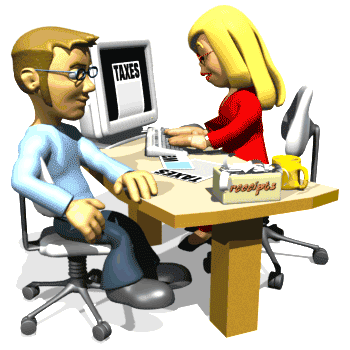 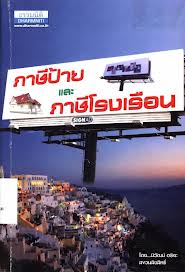 044-756170